Henderson Chamber of Commerce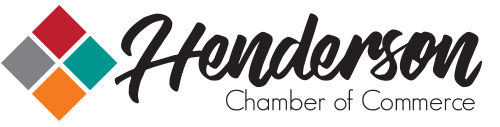 Chamber MeetingMonday, September 27, 202112:00 Noon – City HallSponsor: Henderson State BankAGENDACall to OrderApprove minutes from the August MeetingApprove Treasurer’s Report for AugustUpcoming eventsAlumni Weekend Oct. 15Trunk or Treat on Main Street Oct. 31Chamber Banquet Nov. 15Friend of Henderson NominationsSpirit of Christmas Dec. 2Community ReportsCity – Connie BrownHeartland Schools – Brad BestHenderson Health Care Services – Luke FochtmanSponsor Report – Henderson State Bank, Kevin PostierPresentation – Brad BestAdjournmentNext Meeting: October 25, 2021Presentation – Chief of Police, John Prusia